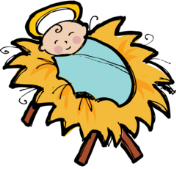 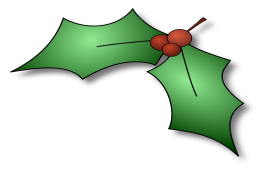 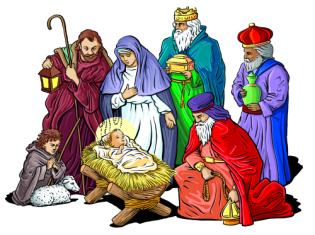 Readings, singing and music by guest artistesThis service will be followed by refreshments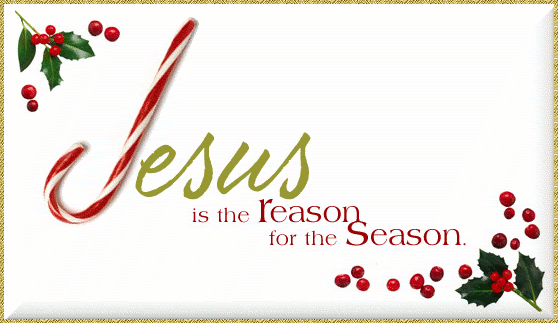 